TÜBİTAK 1512 (BİGG) Girişimcilik Destek Programı Tanıtım Etkinliği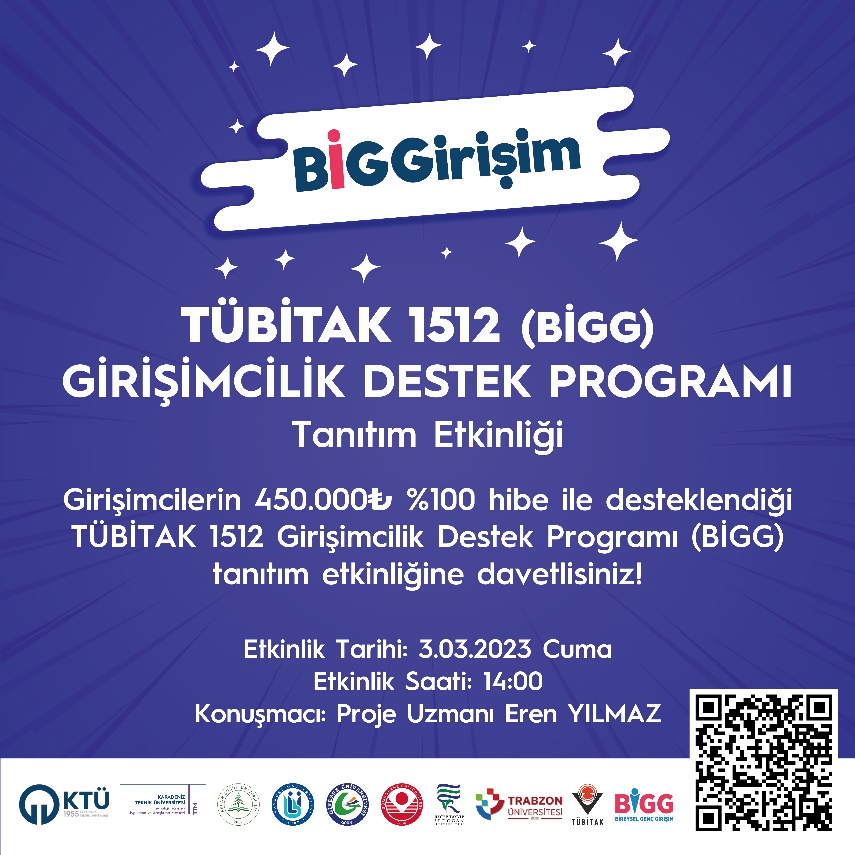 Üniversitemizin uygulayıcı kuruluş ortağı olduğu ve girişimcilerin fikir aşamasından prototip üretimi aşamasına kadar olan süreçte desteklendiği TÜBİTAK BİGG programı ile şirketinizi kurarak iş fikrinizi hayata geçirebilirsiniz. Girişimcilerin 450.000 TL ön ödemeli ve %100 hibeyle desteklendiği TÜBİTAK 1512 Girişimcilik Destek Programı (BİGG) tanıtım etkinliğine tüm akademisyen, öğrencilerimiz ve girişimci adayları davetlidir!*Etkinlik çevrimiçi gerçekleştirilecektir.Etkinlik Tarihi: 03.03.2023 CumaEtkinlik Saati: 14:00Etkinlik Katılım Linki: https://www.ktu.edu.tr/tto/katilimBaşvuru Şartları ve Detaylı Bilgi İçin: bigg.ktu.edu.tr                                                                                     Gümüşhane Üniversitesi                                                                     Teknoloji Transfer Ofisi Uyg. ve Arş. Merkezi 